Corrección libro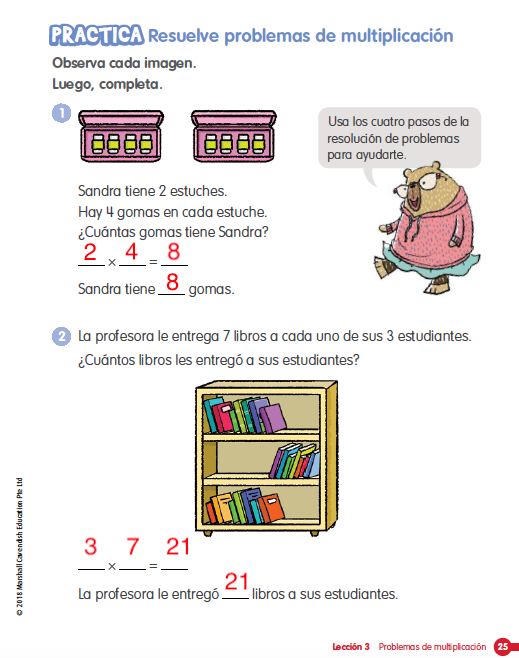 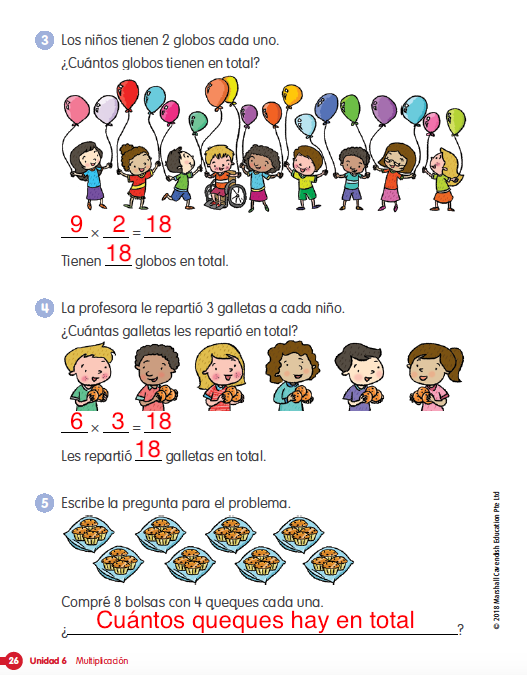 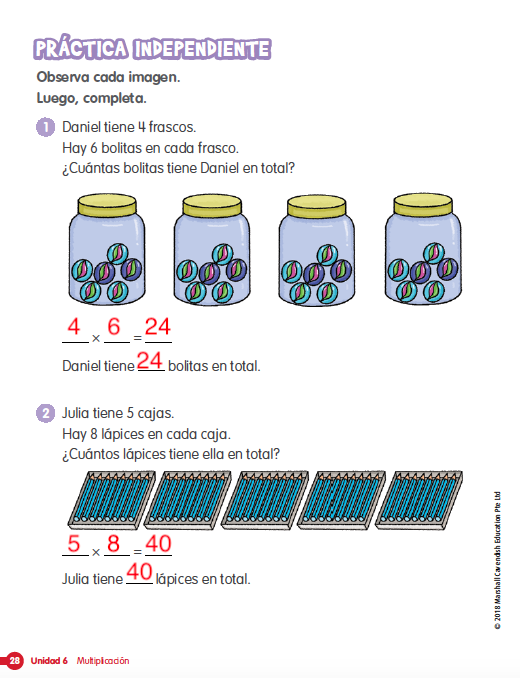 